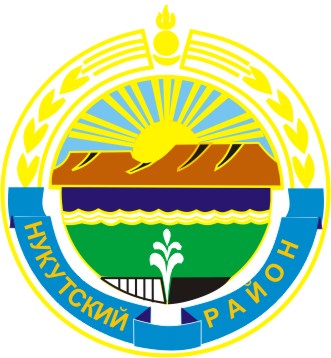 МУНИЦИПАЛЬНОЕ  ОБРАЗОВАНИЕ«НУКУТСКИЙ  РАЙОН» АДМИНИСТРАЦИЯМУНИЦИПАЛЬНОГО ОБРАЗОВАНИЯ«НУКУТСКИЙ РАЙОН»ПОСТАНОВЛЕНИЕот 28 апреля 2016 года                                № 103                                         п. НовонукутскийОб утверждении Административного регламента по предоставлению муниципальной услуги «Выдача справок об участии (неучастии) гражданина в приватизации жилого помещения»В целях приведения Административного регламента предоставления муниципальной услуги «Выдача справок об участии (неучастии) гражданина в приватизации жилого помещения» в соответствие с типовым Административным регламентом предоставления типовой муниципальной услуги, в соответствии с Федеральным законом от 27 июля 2010 года № 210-ФЗ «Об организации предоставления государственных и муниципальных услуг», Федеральным законом от 06 октября 2003 года № 131-ФЗ «Об общих принципах организации местного самоуправления в Российской Федерации», постановлением Администрации муниципального образования «Нукутский район» от 30 августа 2011 года № 420 «О разработке и утверждении административных регламентов исполнения муниципальных функций», постановлением Администрации муниципального образования «Нукутский район» от 14 декабря 2011 года № 663 «Об утверждении Порядка проведения экспертизы проектов административных регламентов предоставления муниципальных услуг», руководствуясь ст. 35 Устава муниципального образования «Нукутский район», АдминистрацияПОСТАНОВЛЯЕТ:Утвердить прилагаемый Административный регламент по предоставлению муниципальной услуги «Выдача справок об участии (неучастии) гражданина в приватизации жилого помещения» (Приложение № 1).Постановления Администрации муниципального образования «Нукутский район» от 9 апреля 2012 года № 160 «Об утверждении Административного регламента по предоставлению муниципальной услуги «Выдача справок об участии (неучастии) гражданина в приватизации жилого помещения», от 12 июля 2013 года № 353 «О внесении изменений в Административный регламент по предоставлению муниципальной услуги «Выдача справок об участии (неучастии) гражданина в приватизации жилого помещения», от 11 декабря 2013 года № 645 «О внесении изменений в Административный регламент по предоставлению муниципальной услуги «Выдача справок об участии (неучастии) гражданина в приватизации жилого помещения», от 31 июля 2014 года № 418 «О внесении изменений в Административный регламент по предоставлению муниципальной услуги «Выдача справок об участии (неучастии) гражданина в приватизации жилого помещения» считать утратившими силу.  Муниципальному казенному учреждению «Комитет по управлению муниципальным имуществом муниципального образования «Нукутский район» (Баертуев А.Т.) организовать предоставление  муниципальной услуги «Выдача справок об участии (неучастии) гражданина в приватизации жилого помещения».Организационному отделу Администрации муниципального образования «Нукутский район» опубликовать настоящее постановление в печатном издании «Официальный курьер» и разместить на официальном сайте муниципального образования «Нукутский район».Контроль за исполнением настоящего постановления возложить на первого заместителя мэра муниципального образования «Нукутский район» Т.Р. Акбашева. Мэр                                                                                                             С.Г. ГомбоевАДМИНИСТРАТИВНЫЙ РЕГЛАМЕНТ ПРЕДОСТАВЛЕНИЯ МУНИЦИПАЛЬНОЙ УСЛУГИ «ВЫДАЧА СПРАВОК ОБ УЧАСТИИ (НЕУЧАСТИИ) ГРАЖДАНИНА В ПРИВАТИЗАЦИИ ЖИЛОГО ПОМЕЩЕНИЯ»Раздел I. ОБЩИЕ ПОЛОЖЕНИЯГлава 1. ПРЕДМЕТ РЕГУЛИРОВАНИЯ АДМИНИСТРАТИВНОГО РЕГЛАМЕНТА1. Административный регламент предоставления муниципальной услуги «Выдача справок об участии (неучастии) гражданина в приватизации жилого помещения», (далее – административный регламент) разработан в целях определения процедур принятия решения о выдаче справок об участии (неучастии) гражданина в приватизации жилого помещения.2. Административный регламент разработан в целях повышения качества и доступности результатов предоставления муниципальной услуги, определяет сроки, порядок и последовательность действий Администрации муниципального образования «Нукутский район», при осуществлении полномочий.Глава 2. КРУГ ЗАЯВИТЕЛЕЙ3. Заявителями муниципальной услуги являются физические лица (далее – заявители). От имени заявителей могут выступать:- лица, наделенные в соответствии с законодательством Российской Федерации полномочиями действовать от их имени;- законные представители (родители, усыновители, опекуны, попечители) несовершеннолетних;- опекуны недееспособных граждан.4. При обращении за получением муниципальной услуги от имени заявителей взаимодействие с Муниципальным казенным учреждением «Комитет по управлению муниципальным имуществом муниципального образования «Нукутский район», Администрацией муниципального образования «Нукутский район» (далее – Администрация) вправе осуществлять их уполномоченные представители.Глава 3. ТРЕБОВАНИЯ К ПОРЯДКУ ИНФОРМИРОВАНИЯО ПРЕДОСТАВЛЕНИИ МУНИЦИПАЛЬНОЙ УСЛУГИ5. Для получения информации по вопросам предоставления муниципальной услуги и процедурах предоставления муниципальной услуги (далее – информация) заявитель обращается в уполномоченный орган – Муниципальное казенное учреждение «Комитет по управлению муниципальным имуществом муниципального образования «Нукутский район» (далее – Комитет).5.1. Законодательством не предусмотрена возможность получения муниципальной услуги через многофункциональный центр предоставления государственных и муниципальных услуг.6. Информация предоставляется:а) при личном контакте с заявителями;б) с использованием средств телефонной, факсимильной и электронной связи, в том числе через официальный сайт уполномоченного органа в информационно-телекоммуникационной сети «Интернет» – www.nukut.irkobl.ru, а также через региональную государственную информационную систему «Региональный портал государственных и муниципальных услуг Иркутской области» в информационно-телекоммуникационной сети «Интернет» - www.38.gosuslugi.ru (далее – Портал);в) письменно, в случае письменного обращения заявителя.7. Должностное лицо Комитета, осуществляющее предоставление информации, должно принять все необходимые меры по предоставлению заявителю исчерпывающей информации по вопросу обращения, в том числе с привлечением других должностных лиц уполномоченного органа.8. Должностные лица Комитета, предоставляют информацию по следующим вопросам:а) об уполномоченном органе, осуществляющем предоставление муниципальной услуги, включая информацию о месте нахождения уполномоченного органа, графике работы, контактных телефонах;б) о порядке предоставления муниципальной услуги и ходе предоставления муниципальной услуги;в) о перечне документов, необходимых для предоставления муниципальной услуги;г) о времени приема документов, необходимых для предоставления муниципальной услуги;д) о сроке предоставления муниципальной услуги;е) об основаниях отказа в приеме заявления и документов, необходимых для предоставления муниципальной услуги;ж) об основаниях отказа в предоставлении муниципальной услуги;з) о порядке обжалования решений и действий (бездействия) уполномоченного органа, осуществляющего предоставление муниципальной услуги, а также должностных лиц уполномоченного органа.9. Основными требованиями при предоставлении информации являются:а) актуальность;б) своевременность;в) четкость и доступность в изложении информации;г) полнота информации;д) соответствие информации требованиям законодательства.10. Предоставление информации по телефону осуществляется путем непосредственного общения заявителя с должностным лицом Комитета.11. При ответах на телефонные звонки должностные лица Комитета подробно и в вежливой (корректной) форме информируют заявителей по интересующим их вопросам. Ответ на телефонный звонок начинается с информации о фамилии, имени, отчестве (если имеется) и должности лица, принявшего телефонный звонок.При невозможности должностного лица Комитета, принявшего звонок, самостоятельно ответить на поставленные вопросы, телефонный звонок переадресовывается (переводится) на другое должностное лицо Комитета или же обратившемуся заявителю сообщается телефонный номер, по которому можно получить необходимую информацию.12. Если заявителя не удовлетворяет информация, представленная должностным лицом уполномоченного органа он может обратиться к руководителю Комитета в соответствии с графиком приема заявителей.Прием заявителей руководителем Комитета проводится по предварительной записи, которая осуществляется по телефону 8 (39549) 21218.13. Обращения заявителя (в том числе переданные при помощи факсимильной и электронной связи) о предоставлении информации рассматриваются должностными лицами уполномоченного органа в течение тридцати дней со дня регистрации обращения.Днем регистрации обращения является день его поступления в Администрацию.Ответ на обращение, поступившее в уполномоченный орган, в течение срока его рассмотрения направляется по адресу, указанному в обращении.Ответ на обращение, переданное при помощи электронной связи, в течение срока его рассмотрения направляется с помощью информационно-телекоммуникационной сети «Интернет» на адрес электронной почты, с которого поступило обращение.14. Информация об уполномоченном органе, порядке предоставления муниципальной услуги, а также порядке получения информации по вопросам предоставления муниципальной услуги и ходе предоставления муниципальной услуги размещается:а) на стендах, расположенных в помещениях, занимаемых уполномоченным органом;б) на официальном сайте уполномоченного органа в информационно-телекоммуникационной сети «Интернет» – www.nukut.irkobl.ru, а также посредством Портала;в) посредством публикации в средствах массовой информации.15. На стендах, расположенных в помещениях, занимаемых уполномоченным органом, размещается следующая информация:1) список документов для получения муниципальной услуги;2) о сроках предоставления муниципальной услуги;3) извлечения из административного регламента:а) об основаниях отказа в предоставлении муниципальной услуги;б) об описании конечного результата предоставления муниципальной услуги;в) о порядке досудебного обжалования решений и действий (бездействия) уполномоченного органа, а также должностных лиц уполномоченного органа;4) почтовый адрес уполномоченного органа, номера телефонов для справок, график приема заявителей по вопросам предоставления муниципальной услуги, адрес официального сайта Портала;5) перечень нормативных правовых актов, регулирующих отношения, возникающие в связи с предоставлением муниципальной услуги.16. Информация об уполномоченном органе:а) место нахождения: 669401, Иркутская область, Нукутский район, п. Новонукутский, ул. Ленина, 26, 1 этаж, каб. 1.7;б) телефон: 8(39549)21652, 8(39549)21218; в) почтовый адрес для направления документов и обращений: 669401, Иркутская область, Нукутский район, п. Новонукутский, ул. Ленина, 26, 1 этаж, каб. 1.7;г) официальный сайт в информационно-телекоммуникационной сети «Интернет» - www.nukut.irkobl.ru;д) адрес электронной почты: nukuti_urist@mail.ru17. График приема заявителей в уполномоченном органе:Раздел II. СТАНДАРТ ПРЕДОСТАВЛЕНИЯ МУНИЦИПАЛЬНОЙ УСЛУГИГлава 4. НАИМЕНОВАНИЕ МУНИЦИПАЛЬНОЙ УСЛУГИ18. Выдача справок об участии (неучастии) гражданина в приватизации жилого помещения.Глава 5. НАИМЕНОВАНИЕ ОРГАНА МЕСТНОГО САМОУПРАВЛЕНИЯ, ПРЕДОСТАВЛЯЮЩЕГО МУНИЦИПАЛЬНУЮ УСЛУГУ19. Органом местного самоуправления муниципального образования Иркутской области, предоставляющим муниципальную услугу, является Комитет. 20. При предоставлении муниципальной услуги уполномоченный орган не вправе требовать от заявителей осуществления действий, в том числе согласований, необходимых для получения муниципальной услуги и связанных с обращением в иные государственные органы, органы местного самоуправления, организации, за исключением получения услуг, включенных в перечень услуг, которые являются необходимыми и обязательными для предоставления муниципальных услуг, утвержденный решением Думы муниципального образования «Нукутский район».21. Перечень органов и организаций, участвующих в предоставлении муниципальной услуги:Администрации сельских поселений (Приложение № 1).Глава 6. ОПИСАНИЕ РЕЗУЛЬТАТАПРЕДОСТАВЛЕНИЯ МУНИЦИПАЛЬНОЙ УСЛУГИ22. Êîíå÷íûì ðåçóëüòàòîì ïðåäîñòàâëåíèÿ ìóíèöèïàëüíîé óñëóãè ÿâëÿåòñÿ:Âûäà÷à ñïðàâêè îá ó÷àñòèè ãðàæäàíèíà â ïðèâàòèçàöèè æèëîãî ïîìåùåíèÿ íà òåððèòîðèè Íóêóòñêîãî ðàéîíà;Âûäà÷à ñïðàâêè î íåó÷àñòèè ãðàæäàíèíà â ïðèâàòèçàöèè æèëîãî ïîìåùåíèÿ íà òåððèòîðèè Íóêóòñêîãî ðàéîíà;îòêàç â ïðåäîñòàâëåíèè ìóíèöèïàëüíîé óñëóãè.Глава 7. СРОК ПРЕДОСТАВЛЕНИЯ МУНИЦИПАЛЬНОЙ УСЛУГИ, В ТОМ ЧИСЛЕ С УЧЕТОМ НЕОБХОДИМОСТИ ОБРАЩЕНИЯ В ОРГАНИЗАЦИИ, УЧАСТВУЮЩИЕ В ПРЕДОСТАВЛЕНИИ МУНИЦИПАЛЬНОЙ УСЛУГИ, СРОК ПРИОСТАНОВЛЕНИЯ ПРЕДОСТАВЛЕНИЯ МУНИЦИПАЛЬНОЙ УСЛУГИ, СРОК ВЫДАЧИ ДОКУМЕНТОВ, ЯВЛЯЮЩИХСЯ РЕЗУЛЬТАТОМ ПРЕДОСТАВЛЕНИЯ МУНИЦИПАЛЬНОЙ УСЛУГИ23. Ñðîê ïðåäîñòàâëåíèÿ ìóíèöèïàëüíîé óñëóãè ñîñòàâëÿåò íå áîëåå 10 ðàáî÷èõ äíåé ñî äíÿ ðåãèñòðàöèè çàÿâëåíèÿ.  24. Выдача (направление) результата предоставления муниципальной услуги осуществляется в срок, не превышающий трех календарных дней.25. Срок приостановления предоставления муниципальной услуги законодательством Российской Федерации и Иркутской области не предусмотрен.Глава 8. ПЕРЕЧЕНЬ НОРМАТИВНЫХ ПРАВОВЫХ АКТОВ, РЕГУЛИРУЮЩИХ ОТНОШЕНИЯ, ВОЗНИКАЮЩИЕ В СВЯЗИ С ПРЕДОСТАВЛЕНИЕМ МУНИЦИПАЛЬНОЙ УСЛУГИ26. Предоставление муниципальной услуги осуществляется в соответствии с законодательством.27. Правовой основой предоставления муниципальной услуги являются следующие нормативные правовые акты:а) Конституцией Российской Федерации (Российская газета, № 7, 21.01.2009, Собрание законодательства РФ, № 4, 26.01.2009, ст. 445, Парламентская газета, № 4, 23-29.01.2009);б) Гражданским кодексом Российской Федерации (часть первая) от 30.11.1994 г. № 51-ФЗ («Российская газета» от 08.12.1994 г. № 238-239, Собрание законодательства Российской Федерации от 05.12.1994 г. № 32 ст. 3301);в) Гражданским кодексом Российской Федерации (часть вторая) от 26.01.1996 г. № 14-ФЗ («Российская газета» от 06.02.1999 г. № 23, от 07.02.1999 г. № 24, от 08.02.1999 г. № 25, Собрание законодательства Российской Федерации от 29.01.1996 г. № 5 ст. 410);г) Жилищным кодексом Российской Федерации от 29.12.2004 г. № 188-ФЗ («Российская газета» от 12.01.2005 г. № 1);д) Федеральным законом «О введении в действие Жилищного кодекса Российской Федерации» от 29.12.2004 г. № 189-ФЗ («Российская газета» от 12.01.2005 г. № 1)е) Федеральным законом от 6 октября 2003 года № 131-ФЗ «Об общих принципах организации местного самоуправления в Российской Федерации» (Собрание законодательства Российской Федерации», 06.10.2003, № 40, ст. 3822);ж) Федеральный закон от 27 июля 2010 года № 210-ФЗ «Об организации предоставления государственных и муниципальных услуг» (Российская газета, № 168, 30.07.2010, Собрание законодательства Российской Федерации, 02.08.2010, № 31, ст. 4179);з) Законом Российской Федерации от 04.07.1991 г. № 1541-1 «О приватизации жилищного фонда в Российской Федерации» («Российская газета» от 10.01.1993 г. № 5);и) Уставом муниципального образования «Нукутский район» (Официальный курьер, №№ 134 – 136, 14.12.2010)к) Положением о Муниципальном казенном учреждении «Комитет по управлению муниципальном имуществом муниципального образования «Нукутский район», утвержденного решением Думы муниципального образования «Нукутский район» от 30.10.2009 г. № 58;л) Перечнем услуг, которые являются необходимыми и обязательными для предоставления муниципальных услуг муниципальным образованием «Нукутский район», утвержденным решением Думы МО «Нукутский район» от 29.11.2011 г. № 89.Глава 9. ИСЧЕРПЫВАЮЩИЙ ПЕРЕЧЕНЬ ДОКУМЕНТОВ, НЕОБХОДИМЫХ В СООТВЕТСТВИИ С НОРМАТИВНЫМИ ПРАВОВЫМИ АКТАМИ ДЛЯ ПРЕДОСТАВЛЕНИЯ МУНИЦИПАЛЬНОЙ УСЛУГИ И УСЛУГ, КОТОРЫЕ ЯВЛЯЮТСЯ НЕОБХОДИМЫМИ И ОБЯЗАТЕЛЬНЫМИ ДЛЯ ПРЕДОСТАВЛЕНИЯ МУНИЦИПАЛЬНОЙ УСЛУГИ, ПОДЛЕЖАЩИХ ПРЕДСТАВЛЕНИЮ ЗАЯВИТЕЛЕМ, СПОСОБЫ ИХ ПОЛУЧЕНИЯ ЗАЯВИТЕЛЕМ28. Для получения муниципальной услуги заявитель или его представитель обращается в уполномоченный орган с заявлением согласно Приложению 2 к настоящему административному регламенту (далее – заявление).29. К заявлению прилагаются следующие документы:а) документ, удостоверяющий личность заявителя (оригинал и копия);б) документы, подтверждающие перемену фамилии, имени, отчества;â) äîâåðåííîñòü, óäîñòîâåðÿþùàÿ ïîëíîìî÷èÿ ïðåäñòàâèòåëÿ çàÿâèòåëÿ, íåîáõîäèìàÿ äëÿ îñóùåñòâëåíèÿ äåéñòâèÿ îò èìåíè çàÿâèòåëÿ, â ñëó÷àå ïîäà÷è äîêóìåíòîâ ïðåäñòàâèòåëåì çàÿâèòåëÿ. Åñëè äîâåðåííîñòü âûäàíà íà ñîâåðøåíèå íåñêîëüêèõ äåéñòâèé, òî ñäàåòñÿ åå êîïèÿ è îðèãèíàë.30. Заявитель или его представитель должен представить документы, указанные в пункте 28 настоящего административного регламента.При предоставлении муниципальной услуги уполномоченный орган не вправе требовать от заявителей или их представителей документы, не указанные в пункте 28 настоящего Административного регламента.31. Требования к документам, представляемым заявителем:а) документы должны иметь печати, подписи уполномоченных должностных лиц государственных органов, органов местного самоуправления муниципальных образований Иркутской области или должностных лиц иных организаций, выдавших данные документы или удостоверивших подлинность копий документов (в случае получения документа в форме электронного документа он должен быть подписан электронной подписью);б) тексты документов должны быть написаны разборчиво;в) документы не должны иметь подчисток, приписок, зачеркнутых слов и не оговоренных в них исправлений;г) документы не должны быть исполнены карандашом;д) документы не должны иметь повреждений, наличие которых не позволяет однозначно истолковать их содержание.Глава 10. ПЕРЕЧЕНЬ ДОКУМЕНТОВ, НЕОБХОДИМЫХ В СООТВЕТСТВИИ С НОРМАТИВНЫМИ ПРАВОВЫМИ АКТАМИ ДЛЯ ПРЕДОСТАВЛЕНИЯ МУНИЦИПАЛЬНОЙ УСЛУГИ, КОТОРЫЕ НАХОДЯТСЯ В РАСПОРЯЖЕНИИ ГОСУДАРСТВЕННЫХ ОРГАНОВ, ОРГАНОВ МЕСТНОГО САМОУПРАВЛЕНИЯ МУНИЦИПАЛЬНЫХ ОБРАЗОВАНИЙ ИРКУТСКОЙ ОБЛАСТИ И ИНЫХ ОРГАНОВ, УЧАСТВУЮЩИХ В ПРЕДОСТАВЛЕНИИ ГОСУДАРСТВЕННЫХ ИЛИ МУНИЦИПАЛЬНЫХ УСЛУГ, И КОТОРЫЕ ЗАЯВИТЕЛЬ ВПРАВЕ ПРЕДСТАВИТЬ32. К документам, необходимым для предоставления муниципальной услуги, которые находятся в распоряжении государственных органов, органов местного самоуправления муниципальных образований Иркутской области и иных органов, участвующих в предоставлении государственных или муниципальных услуг, и которые заявитель вправе представить относятся:а) документ (справка), подтверждающий проживание гражданина на территории Нукутского района.33. Уполномоченный орган при предоставлении муниципальной услуги не вправе требовать от заявителей:а) представления документов и информации или осуществления действий, представление или осуществление которых не предусмотрено нормативными правовыми актами, регулирующими отношения, возникающие в связи с предоставлением муниципальной услуги;б) представления документов и информации, которые в соответствии с нормативными правовыми актами Российской Федерации, нормативными правовыми актами Иркутской области и муниципальными правовыми актами муниципальных образований Иркутской области находятся в распоряжении органа местного самоуправления муниципального образования Иркутской области, предоставляющего муниципальную услугу, иных государственных органов, органов местного самоуправления муниципальных образований Иркутской области и (или) подведомственных государственным органам и органам местного самоуправления муниципальных образований Иркутской области организаций, участвующих в предоставлении государственных или муниципальных услуг, за исключением документов, указанных в части 6 статьи 7 Федерального закона № 210-ФЗ.Глава 11. ПЕРЕЧЕНЬ ОСНОВАНИЙ ДЛЯ ОТКАЗА В ПРИЕМЕ ЗАЯВЛЕНИЯ И ДОКУМЕНТОВ, НЕОБХОДИМЫХ ДЛЯ ПРЕДОСТАВЛЕНИЯ МУНИЦИПАЛЬНОЙ УСЛУГИ34. Основанием для отказа в приеме к рассмотрению заявления и документов являются:1) íå óêàçàíû ôàìèëèÿ, èìÿ, îò÷åñòâî çàÿâèòåëÿ, ïî÷òîâûé àäðåñ, ïî êîòîðîìó äîëæåí áûòü íàïðàâëåí îòâåò;2) òåêñòû ïðåäñòàâëåííûõ äîêóìåíòîâ íå ïîääàþòñÿ ïðî÷òåíèþ;3) íàëè÷èå â çàÿâëåíèè è ïðèëàãàåìûõ ê íåìó äîêóìåíòàõ íåîãîâîðåííûõ èñïðàâëåíèé, ñåðüåçíûõ ïîâðåæäåíèé, íå ïîçâîëÿþùèõ îäíîçíà÷íî èñòîëêîâàòü èõ ñîäåðæàíèå, ïîä÷èñòîê, ïðèïèñîê, çà÷åðêíóòûõ ñëîâ;4) îòñóòñòâóåò ïîäïèñü çàÿâèòåëÿ èëè óïîëíîìî÷åííîãî ïðåäñòàâèòåëÿ;35. В случае отказа в приеме заявления и документов, поданных через организации федеральной почтовой связи, уполномоченный орган не позднее 2 рабочих дней со дня регистрации заявления и документов в уполномоченном органе направляет заявителю или его представителю уведомление об отказе с указанием причин отказа на адрес, указанный им в заявлении.В случае отказа в приеме заявления и документов, поданных в уполномоченный орган путем личного обращения, должностное лицо уполномоченного органа выдает (направляет) заявителю или его представителю письменное уведомление об отказе в приеме заявления и документов в течение 2 рабочих дней со дня обращения заявителя или его представителя.В случае отказа в приеме заявления и документов, поданных в форме электронных документов, заявителю или его представителю с использованием информационно-телекоммуникационной сети «Интернет» в течение 2 рабочих дней со дня получения заявления и документов, поданных в форме электронных документов, направляется уведомление об отказе в приеме заявления и документов на адрес электронной почты, с которого поступили заявление и документы.36. Отказ в приеме заявления и документов не препятствует повторному обращению гражданина или его представителя.Глава 12. ПЕРЕЧЕНЬ ОСНОВАНИЙ ДЛЯ ПРИОСТАНОВЛЕНИЯИЛИ ОТКАЗА В ПРЕДОСТАВЛЕНИИ МУНИЦИПАЛЬНОЙ УСЛУГИ37. Основания для приостановления предоставления муниципальной услуги законодательством Российской Федерации и Иркутской области не предусмотрены.38. Основаниями для отказа в предоставлении муниципальной услуги являются:à) îòñóòñòâèå äîêóìåíòîâ, óêàçàííûõ â ïóíêòå 28 íàñòîÿùåãî àäìèíèñòðàòèâíîãî ðåãëàìåíòà;á) äîêóìåíòû, ïðåäñòàâëåííûå çàÿâèòåëåì, îôîðìëåíû íåíàäëåæàùèì îáðàçîì èëè èç ñîäåðæàíèÿ çàÿâëåíèÿ íåâîçìîæíî óñòàíîâèòü, êàêàÿ èìåííî èíôîðìàöèÿ çàïðàøèâàåòñÿ;в) от заявителя поступило заявление о прекращении (приостановлении) рассмотрения обращения.39. Отказ в предоставлении муниципальной услуги может быть обжалован гражданином или его представителем в порядке, установленном законодательством.Глава 13. ПЕРЕЧЕНЬ УСЛУГ, КОТОРЫЕ ЯВЛЯЮТСЯ НЕОБХОДИМЫМИ И ОБЯЗАТЕЛЬНЫМИ ДЛЯ ПРЕДОСТАВЛЕНИЯ МУНИЦИПАЛЬНОЙ УСЛУГИ, В ТОМ ЧИСЛЕ СВЕДЕНИЯ О ДОКУМЕНТЕ (ДОКУМЕНТАХ), ВЫДАВАЕМОМ (ВЫДАВАЕМЫХ) ОРГАНИЗАЦИЯМИ, УЧАСТВУЮЩИМИ В ПРЕДОСТАВЛЕНИИ МУНИЦИПАЛЬНОЙ УСЛУГИ40. Услуги, которые являются необходимыми и обязательными для предоставления муниципальной услуги, отсутствуют.Глава 14. ПОРЯДОК, РАЗМЕР И ОСНОВАНИЯ ВЗИМАНИЯ ГОСУДАРСТВЕННОЙ ПОШЛИНЫ ИЛИ ИНОЙ ПЛАТЫ, ВЗИМАЕМОЙ ЗА ПРЕДОСТАВЛЕНИЕ МУНИЦИПАЛЬНОЙУСЛУГИ, В ТОМ ЧИСЛЕ В ЭЛЕКТРОННОЙ ФОРМЕ41. Муниципальная услуга предоставляется заявителям бесплатно. Оплата государственной пошлины или иной платы при предоставлении муниципальной услуги не установлена.42. Основания взимания государственной пошлины или иной платы, взимаемой при предоставлении муниципальной услуги, законодательством не установлены.Глава 15. ПОРЯДОК, РАЗМЕР И ОСНОВАНИЯ ВЗИМАНИЯ ПЛАТЫ ЗА ПРЕДОСТАВЛЕНИЕ УСЛУГ, КОТОРЫЕ ЯВЛЯЮТСЯ НЕОБХОДИМЫМИ И ОБЯЗАТЕЛЬНЫМИ ДЛЯ ПРЕДОСТАВЛЕНИЯ МУНИЦИПАЛЬНОЙ УСЛУГИ, ВКЛЮЧАЯ ИНФОРМАЦИЮ О МЕТОДИКЕ РАСЧЕТА РАЗМЕРА ТАКОЙ ПЛАТЫ43. Плата за получение документов в результате оказания услуг, которые являются необходимыми и обязательными для предоставления муниципальной услуги, не установлена.44. Размер платы за получение документов в результате оказания услуг, которые являются необходимыми и обязательными для предоставления муниципальной услуги, не установлен.Глава 16. МАКСИМАЛЬНЫЙ СРОК ОЖИДАНИЯ В ОЧЕРЕДИ ПРИ ПОДАЧЕ ЗАЯВЛЕНИЯ О ПРЕДОСТАВЛЕНИИ МУНИЦИПАЛЬНОЙ УСЛУГИ И ПРИ ПОЛУЧЕНИИ РЕЗУЛЬТАТА ПРЕДОСТАВЛЕНИЯ ТАКОЙ УСЛУГИ45. Максимальное время ожидания в очереди при подаче заявления и документов не превышает 15 минут.46. Максимальное время ожидания в очереди при получении результата муниципальной услуги не превышает 15 минут.Глава 17. СРОК И ПОРЯДОК РЕГИСТРАЦИИ ЗАЯВЛЕНИЯЗАЯВИТЕЛЯ О ПРЕДОСТАВЛЕНИИ МУНИЦИПАЛЬНОЙ УСЛУГИ, В ТОМ ЧИСЛЕ В ЭЛЕКТРОННОЙ ФОРМЕ47. Регистрацию заявления и документов о предоставлении муниципальной услуги, в том числе в электронной форме, осуществляет должностное лицо уполномоченного органа, ответственное за регистрацию входящей корреспонденции.48. Максимальное время регистрации заявления о предоставлении муниципальной услуги составляет 10 минут.Глава 18. ТРЕБОВАНИЯ К ПОМЕЩЕНИЯМ,В КОТОРЫХ ПРЕДОСТАВЛЯЕТСЯ МУНИЦИПАЛЬНАЯ УСЛУГА49. Вход в здание уполномоченного органа оборудуется информационной табличкой (вывеской), содержащей информацию о полном наименовании уполномоченного органа.50. Инвалидам (включая инвалидов, использующих кресла-коляски и собак-проводников) (далее – инвалиды) обеспечивается беспрепятственный доступ к зданию и помещениям уполномоченного органа, а также беспрепятственное пользование транспортом, средствами связи и информации.51. В целях обеспечения заявителям из числа инвалидов условий доступности к зданию и помещениям уполномоченного органа и к предоставляемой в них муниципальной услуге в уполномоченном органе обеспечивается:  возможность самостоятельного передвижения по территории, на которой расположено здание и помещения уполномоченного органа, а также входа в такие объекты и выхода из них, посадки в транспортное средство и высадки из него, в том числе с использованием кресла-коляски;сопровождение заявителей из числа инвалидов, имеющих стойкие расстройства функции зрения и самостоятельного передвижения, по территории уполномоченного органа;содействие при входе в здание уполномоченного органа и выходе из него, информирование о доступных маршрутах общественного транспорта и оказание работником уполномоченного органа иной необходимой помощи в преодолении барьеров, мешающих получению заявителям из числа инвалидов муниципальных услуг наравне с другими лицами;надлежащее размещение оборудования и носителей информации, необходимых для обеспечения беспрепятственного доступа заявителей из числа инвалидов к уполномоченному органу и муниципальной услуге, с учетом ограничений их жизнедеятельности, в том числе дублирование необходимой для инвалидов звуковой и зрительной информации, а также надписей, знаков и иной текстовой и графической информации, выполненных рельефно-точечным шрифтом Брайля; допуск в уполномоченный орган сурдопереводчика и тифлосурдопереводчика;  допуск в уполномоченный орган собаки-проводника при наличии документа, подтверждающего ее специальное обучение, выданного по форме и в порядке, определенными федеральным органом исполнительной власти, осуществляющим функции по выработке и реализации государственной политики и нормативно-правовому регулированию в сфере труда и социальной защиты населения.52. В случаях, если здание невозможно полностью приспособить с учетом потребностей инвалидов, собственник этого объекта до его реконструкции или капитального ремонта должен принимать согласованные с одним из общественных объединений инвалидов, осуществляющих свою деятельность на территории муниципального образования, меры для обеспечения доступа инвалидов к месту предоставления услуги либо, когда это возможно, обеспечить предоставление необходимых услуг по месту жительства инвалида или в дистанционном режиме.53. Информационные таблички (вывески) размещаются рядом с входом, либо на двери входа так, чтобы они были хорошо видны заявителям.54. Вход в здание должен быть оборудован удобной лестницей, при наличии технической возможности – с поручнями и пандусами.55. Прием заявлений и документов, необходимых для предоставления муниципальной услуги, осуществляется в кабинетах уполномоченного органа.56. Вход в кабинет уполномоченного органа оборудуется информационной табличкой (вывеской) с указанием номера кабинета, в котором осуществляется предоставление муниципальной услуги.57. Каждое рабочее место должностных лиц уполномоченного органа должно быть оборудовано персональным компьютером с возможностью доступа к необходимым информационным базам данных, печатающим и сканирующим устройствами.58. Места ожидания должны соответствовать комфортным условиям для заявителей и оптимальным условиям работы должностных лиц уполномоченного органа.59. Места ожидания в очереди на прием, подачу документов, необходимых для предоставления муниципальной услуги, оборудуются стульями, кресельными секциями, скамьями.60. В целях обеспечения конфиденциальности сведений о заявителе одним должностным лицом уполномоченного органа одновременно ведется прием только одного заявителя. Одновременный прием двух и более заявителей не допускается.Глава 19. ПОКАЗАТЕЛИ ДОСТУПНОСТИИ КАЧЕСТВА МУНИЦИПАЛЬНОЙ УСЛУГИ, В ТОМ ЧИСЛЕ КОЛИЧЕСТВО ВЗАИМОДЕЙСТВИЙ ЗАЯВИТЕЛЯ С ДОЛЖНОСТНЫМИ ЛИЦАМИ ПРИ ПРЕДОСТАВЛЕНИИ МУНИЦИПАЛЬНОЙ УСЛУГИ И ИХ ПРОДОЛЖИТЕЛЬНОСТЬ, ВОЗМОЖНОСТЬ ПОЛУЧЕНИЯ МУНИЦИПАЛЬНОЙ УСЛУГИ В МНОГОФУНКЦИОНАЛЬНОМ ЦЕНТРЕ ПРЕДОСТАВЛЕНИЯ ГОСУДАРСТВЕННЫХ И МУНИЦИПАЛЬНЫХ УСЛУГ, ВОЗМОЖНОСТЬ ПОЛУЧЕНИЯ ИНФОРМАЦИИ О ХОДЕ ПРЕДОСТАВЛЕНИЯ МУНИЦИПАЛЬНОЙ УСЛУГИ, В ТОМ ЧИСЛЕ С ИСПОЛЬЗОВАНИЕМ ИНФОРМАЦИОННО-КОММУНИКАЦИОННЫХ ТЕХНОЛОГИЙ61. Основными показателями доступности и качества муниципальной услуги являются:соблюдение требований к местам предоставления муниципальной услуги, их транспортной доступности;среднее время ожидания в очереди при подаче документов;количество обращений об обжаловании решений и действий (бездействия) уполномоченного органа, а также должностных лиц уполномоченного органа;количество взаимодействий заявителя с должностными лицами уполномоченного органа.62.  Основными требованиями к качеству рассмотрения обращений заявителей являются:достоверность предоставляемой заявителям информации о ходе рассмотрения обращения;полнота информирования заявителей о ходе рассмотрения обращения;наглядность форм предоставляемой информации об административных процедурах;удобство и доступность получения заявителями информации о порядке предоставления государственной услуги;оперативность вынесения решения в отношении рассматриваемого обращения.63. Взаимодействие заявителя с должностными лицами уполномоченного органа осуществляется при личном приеме граждан в соответствии с графиком приема граждан уполномоченного органа.64. Взаимодействие заявителя с должностными лицами уполномоченного органа осуществляется при личном обращении заявителя:для подачи документов, необходимых для предоставления муниципальной услуги;за получением результата предоставления муниципальной услуги.65. Продолжительность взаимодействия заявителя с должностными лицами уполномоченного органа при предоставлении муниципальной  услуги не должна превышать 15 минут по каждому из указанных видов взаимодействия.66. Заявителю обеспечивается возможность получения муниципальной услуги посредством Портала.Заявителю посредством использования Портала обеспечивается возможность получения сведений о ходе предоставления муниципальной услуги.Глава 20. ИНЫЕ ТРЕБОВАНИЯ, В ТОМ ЧИСЛЕ УЧИТЫВАЮЩИЕ ОСОБЕННОСТИ ПРЕДОСТАВЛЕНИЯ МУНИЦИПАЛЬНОЙ УСЛУГИ В МНОГОФУНКЦИОНАЛЬНЫХ ЦЕНТРАХ ПРЕДОСТАВЛЕНИЯ ГОСУДАРСТВЕННЫХ ИМУНИЦИПАЛЬНЫХ УСЛУГ И ОСОБЕННОСТИ ПРЕДОСТАВЛЕНИЯ МУНИЦИПАЛЬНОЙ УСЛУГИ В ЭЛЕКТРОННОЙ ФОРМЕ67. Предоставление муниципальной услуги в электронной форме осуществляется в соответствии с этапами перехода на предоставление услуг (функций) в электронном виде, прилагаемыми к распоряжению Правительства Российской Федерации от 17 декабря 2009 года № 1993-р:I этап – возможность получения информации о муниципальной услуге посредством Портала;II этап – возможность копирования и заполнения в электронном виде форм заявлений и иных документов, необходимых для получения муниципальной услуги, размещенных на Портале;III этап – возможность в целях получения муниципальной услуги представления документов в электронном виде с использованием Портала;IV этап – возможность осуществления мониторинга хода предоставления муниципальной услуги с использованием Портала;V этап – возможность получения результата предоставления муниципальной услуги в электронном виде с использованием Портала.68. При обращении за предоставлением муниципальной услуги в электронной форме заявитель либо его представитель использует электронную подпись в порядке, установленном законодательством. Перечень классов средств электронной подписи, которые допускаются к использованию при обращении за получением муниципальной услуги, оказываемой с применением усиленной квалифицированной электронной подписи, устанавливается в соответствии с законодательством.69. При направлении запроса о предоставлении муниципальной услуги в электронной форме заявитель вправе приложить к заявлению о предоставлении муниципальной услуги документы, указанные в пунктах 28 и 31 настоящего административного регламента, которые формируются и направляются в виде отдельных файлов в соответствии с требованиями законодательства.70. При направлении заявления и прилагаемых к нему документов в электронной форме представителем заявителя, действующим на основании доверенности, доверенность должна быть представлена в форме электронного документа, подписанного электронной подписью уполномоченного лица, выдавшего (подписавшего) доверенность.71. В течение 2 рабочих дней с даты направления запроса о предоставлении муниципальной услуги в электронной форме заявитель предоставляет в уполномоченный орган документы, представленные в пункте 28 административного регламента. Заявитель также вправе представить по собственной инициативе документы, указанные в пункте 34 административного регламента.72. Для обработки персональных данных при регистрации субъекта персональных данных на Портале получение согласия заявителя в соответствии с требованиями статьи 6 Федерального закона от 27 июля 2006 года № 152-ФЗ «О персональных данных» не требуется.Раздел III. СОСТАВ, ПОСЛЕДОВАТЕЛЬНОСТЬ И СРОКИ ВЫПОЛНЕНИЯ АДМИНИСТРАТИВНЫХ ПРОЦЕДУР, ТРЕБОВАНИЯ К ПОРЯДКУ ИХ ВЫПОЛНЕНИЯ, В ТОМ ЧИСЛЕ ОСОБЕННОСТИ ВЫПОЛНЕНИЯ АДМИНИСТРАТИВНЫХ ПРОЦЕДУР В ЭЛЕКТРОННОЙ ФОРМЕ, А ТАКЖЕ ОСОБЕННОСТИ ВЫПОЛНЕНИЯ АДМИНИСТРАТИВНЫХ ПРОЦЕДУР В МНОГОФУНКЦИОНАЛЬНЫХ ЦЕНТРАХ ПРЕДОСТАВЛЕНИЯ ГОСУДАРСТВЕННЫХ И МУНИЦИПАЛЬНЫХ УСЛУГГлава 21. СОСТАВ И ПОСЛЕДОВАТЕЛЬНОСТЬ АДМИНИСТРАТИВНЫХ ПРОЦЕДУР73. Предоставление муниципальной услуги включает в себя следующие административные процедуры:1) ïðèåì çàÿâëåíèÿ ñ äîêóìåíòàìè, ðåãèñòðàöèÿ çàÿâëåíèÿ;2) ôîðìèðîâàíèå è íàïðàâëåíèå ìåæâåäîìñòâåííûõ çàïðîñîâ â îðãàíû (îðãàíèçàöèè), ó÷àñòâóþùèå â ïðåäîñòàâëåíèè ìóíèöèïàëüíîé óñëóãè;3) ïðèíÿòèå ðåøåíèÿ î ïðåäîñòàâëåíèè (îá îòêàçå â ïðåäîñòàâëåíèè) ìóíèöèïàëüíîé óñëóãè;4) âûäà÷à ñïðàâêè îá ó÷àñòèè èëè íåó÷àñòèè ãðàæäàíèíà â ïðèâàòèçàöèè æèëîãî ïîìåùåíèÿ ëèáî óâåäîìëåíèÿ îá îòêàçå â ïðåäîñòàâëåíèè ìóíèöèïàëüíîé óñëóãè.74. Áëîê-ñõåìà ïðåäîñòàâëåíèÿ ìóíèöèïàëüíîé óñëóãè ïðèâîäèòñÿ â ïðèëîæåíèè ¹ 3 ê íàñòîÿùåìó àäìèíèñòðàòèâíîìó ðåãëàìåíòó.Глава 22. ПРИЕМ ЗАЯВЛЕНИЯ С ДОКУМЕНТАМИ, РЕГИСТРАЦИЯ ЗАЯВЛЕНИЯ75. Основанием для начала административной процедуры является поступление в уполномоченный орган заявления о выдаче справки об участии или неучастии гражданина в приватизации жилого помещения с приложением документов одним из следующих способов:посредством личного обращения заявителя или его представителя,посредством почтового отправления;â ýëåêòðîííîé ôîðìå.76. Â äåíü ïîñòóïëåíèÿ çàÿâëåíèå ðåãèñòðèðóåòñÿ äîëæíîñòíûì ëèöîì óïîëíîìî÷åííîãî îðãàíà, îòâåòñòâåííûì çà ðåãèñòðàöèþ âõîäÿùåé êîððåñïîíäåíöèè.77. Днем обращения заявителя считается дата регистрации в уполномоченном органе заявления и документов.Днем регистрации обращения является день его поступления в уполномоченный орган (до 16-00). При поступлении обращения после 16-00 его регистрация происходит следующим рабочим днем.78. Максимальное время приема заявления и прилагаемых к нему документов при личном обращении заявителя не превышает 15 минут.79. Заявителю или его представителю, подавшему заявление лично, в день обращения на копии заявления ставится отметка о получении документов с указанием даты и входящего номера заявления, зарегистрированного в установленном порядке.80. В случае поступления заявления и прилагаемых к нему документов (при наличии) в электронной форме должностное лицо уполномоченного органа, ответственное за прием и регистрацию документов, осуществляет следующую последовательность действий:1) просматривает электронные образы заявления и прилагаемых к нему документов;2) осуществляет контроль полученных электронных образов заявления и прилагаемых к нему документов на предмет целостности;3) фиксирует дату получения заявления и прилагаемых к нему документов;4) направляет заявителю через личный кабинет уведомление о получении заявления и прилагаемых к нему документов (при наличии) с указанием на необходимость представить для сверки подлинников документов (копии, заверенные в установленном порядке), указанных в пункте 28 настоящего административного регламента, а также на право заявителя представить по собственной инициативе документы, указанные в пункте 31 настоящего административного регламента в срок, не превышающий 2 рабочих дней с даты получения ходатайства и прилагаемых к нему документов (при наличии) в электронной форме.81. Заявление и прилагаемые к нему документы передаются должностным лицом уполномоченного органа, принявшим указанные документы, должностному лицу уполномоченного органа, ответственному за подготовку документов по муниципальной услуге, в течение рабочего дня, следующего за днем регистрации.82. Результатом исполнения административной процедуры по приему заявления о предоставлении информации об объектах недвижимого имущества, является передача заявления и прилагаемых к нему документов должностному лицу уполномоченного органа, ответственному за предоставление муниципальной услуги.83. В случаях, предусмотренных главой 11 настоящего административного регламента заявителю или его представителю может быть отказано в приеме к рассмотрению заявления и документов, необходимых для оказания муниципальной услуги.Глава 23. ФОРМИРОВАНИЕ И НАПРАВЛЕНИЕ МЕЖВЕДОМСТВЕННЫХ ЗАПРОСОВ В ОРГАНЫ (ОРГАНИЗАЦИИ), УЧАСТВУЮЩИЕ В ПРЕДОСТАВЛЕНИИ МУНИЦИПАЛЬНОЙ УСЛУГИ84. Основанием для начала административной процедуры является получение документов должностным лицом уполномоченного органа, ответственным за предоставление муниципальной услуги.В течение одного рабочего дня, следующего за днем регистрации поступившего заявления, должностное лицо уполномоченного органа, ответственное за предоставление муниципальной услуги, осуществляет направление межведомственных запросов в государственные органы, органы местного самоуправления и подведомственные государственным органам или органам местного самоуправления организации, в распоряжении которых находятся документы, перечисленные в пункте 31 настоящего административного регламента, в случае, если указанные документы не были представлены заявителем или его представителем самостоятельно, в том числе в электронной форме с использованием единой системы межведомственного электронного взаимодействия и подключаемых к ней региональных систем межведомственного электронного взаимодействия.85. Направление межведомственного запроса и представление документов и информации, перечисленных в пункте 31 настоящего административного регламента, допускаются только в целях, связанных с предоставлением муниципальной услуги.86. Межведомственный запрос о представлении документов, указанных в пункте 31 настоящего административного регламента, для предоставления муниципальной услуги с использованием межведомственного информационного взаимодействия формируется в соответствии с требованиями статьи 7.2 Федерального закона от 27 июля 2010 года № 210-ФЗ «Об организации предоставления государственных и муниципальных услуг».Документы и сведения, полученные с использованием межведомственного информационного взаимодействия, применяются в соответствии с нормативными правовыми актами для предоставления муниципальной услуги.87. Должностное лицо уполномоченного органа, ответственное за предоставление муниципальной услуги, приобщает ответы на межведомственные запросы к соответствующему запросу.В случае не поступления ответа на межведомственный запрос в установленный срок уполномоченным органом принимаются меры, предусмотренные законодательством Российской Федерации.88. Результатом административной процедуры является получение в рамках межведомственного взаимодействия информации (документов), необходимой для предоставления муниципальной услуги заявителю.89. Способом фиксации результата административной процедуры является фиксация факта поступления документов и сведений, полученных в рамках межведомственного взаимодействия, необходимых для предоставления муниципальной услуги, в журнале регистрации поступления ответов в рамках межведомственного взаимодействия.Ãëàâà 24. ÏÐÈÍßÒÈÅ ÐÅØÅÍÈß Î ÏÐÅÄÎÑÒÀÂËÅÍÈÈ (ÎÁ ÎÒÊÀÇÅ Â ÏÐÅÄÎÑÒÀÂËÅÍÈÈ) ÌÓÍÈÖÈÏÀËÜÍÎÉ ÓÑËÓÃÈ.90. Основанием для начала административной процедуры является получение документов должностным лицом уполномоченного органа, ответственным за предоставление муниципальной услуги.91. Должностное лицо уполномоченного органа, ответственное за предоставление муниципальной услуги, осуществляет следующие действия:а) проверяет наличие документа, удостоверяющего права (полномочия) представителя заявителя (в случае, если с заявлением обращается представитель заявителя);б) проверяет комплектность представленных документов на соответствие исчерпывающему перечню документов, необходимых в соответствии с пунктами 28 и 31 настоящего административного регламента; в) проверяет документы на наличие или отсутствие оснований, указанных в пункте 37 административного регламента;г) осуществляет сверку копий документов, представленных заявителем с подлинниками документов, представленными заявителем;д) осуществляет подготовку ответа с указанием запрашиваемой информации либо об отказе в предоставлении муниципальной услуги.92. Рассмотрение заявления о предоставлении муниципальной услуги осуществляется в срок, не превышающий 
30 календарных дней со дня поступления этого заявления93. Êðèòåðèåì ïðèíÿòèÿ ðåøåíèÿ ïî ðåçóëüòàòàì ïðîâåäåííûõ àäìèíèñòðàòèâíûõ äåéñòâèé ÿâëÿåòñÿ îòñóòñòâèå èëè íàëè÷èå óêàçàííûõ â ïîäïóíêòå «à» ïóíêòà 37 íàñòîÿùåãî àäìèíèñòðàòèâíîãî ðåãëàìåíòà îñíîâàíèé äëÿ îòêàçà â ïðåäîñòàâëåíèè ìóíèöèïàëüíîé óñëóãè. 94. Ðåçóëüòàòîì àäìèíèñòðàòèâíîé ïðîöåäóðû ÿâëÿåòñÿ îôîðìëåííûé â óñòàíîâëåííîì ïîðÿäêå îòêàç â ïðåäîñòàâëåíèè ìóíèöèïàëüíîé óñëóãè èëè ïîäãîòîâêà ñïðàâêè îá ó÷àñòèè èëè íåó÷àñòèè ãðàæäàíèíà â ïðèâàòèçàöèè æèëîãî ïîìåùåíèÿ.95. При отказе в предоставлении муниципальной услуги должностное лицо уполномоченного органа, ответственное за предоставление муниципальной услуги в течение 14 календарных дней подготавливает и направляет заявителю или его представителю уведомление об отказе с указанием причин отказа.96. Вместе с уведомлением заявителю или его представителю возвращаются все представленные им документы. В случае подачи заявителем или его представителем заявления на выдачу справки об участии или неучастии гражданина в приватизации жилого помещения  и копий прилагаемых к нему документов через Портал, копии представленных заявителем или его представителем документов к уведомлению не прикладываются.Глава 25. ВЫДАЧА СПРАВКИ ОБ УЧАСТИИ ИЛИ НЕУЧАСТИИ ГРАЖДАНИНА В ПРИВАТИЗАЦИИ ЖИЛОГО ПОМЕЩЕНИЯ ЛИБО УВЕДОМЛЕНИЯ ОБ ОТКАЗЕ В ПРЕДОСТАВЛЕНИИ МУНИЦИПАЛЬНОЙ УСЛУГИ97. Îñíîâàíèåì äëÿ íà÷àëà àäìèíèñòðàòèâíîé ïðîöåäóðû ÿâëÿåòñÿ íàïðàâëåíèå ïîäãîòîâëåííîãî äîëæíîñòíûì ëèöîì óïîëíîìî÷åííîãî îðãàíà, îòâåòñòâåííûì çà ïðåäîñòàâëåíèå ìóíèöèïàëüíîé óñëóãè, ðóêîâîäèòåëþ, çàìåñòèòåëþ ðóêîâîäèòåëÿ, ïðåäñåäàòåëþ êîìèòåòà óïîëíîìî÷åííîãî îðãàíà ñïðàâêè îá ó÷àñòèè èëè íåó÷àñòèè ãðàæäàíèíà â ïðèâàòèçàöèè æèëîãî ïîìåùåíèÿ ëèáî óâåäîìëåíèÿ îá îòêàçå â ïðåäîñòàâëåíèè ìóíèöèïàëüíîé óñëóãè ïî óòâåðæäåííîé ôîðìå.98. Руководитель, заместитель руководителя, председатель комитета уполномоченного органа подписывает подготовленное должностным лицом уполномоченного органа, ответственным за предоставление муниципальной услуги, справку об участии или неучастии гражданина в приватизации жилого помещения либо уведомление об отказе в предоставлении муниципальной услуги.99. Должностное лицо уполномоченного органа, ответственное за предоставление муниципальной услуги, регистрирует справку об участии или неучастии гражданина в приватизации жилого помещения либо уведомление об отказе в предоставлении муниципальной услуги.100. Должностное лицо уполномоченного органа, ответственное за предоставление муниципальной услуги, вручает результат предоставления муниципальной услуги заявителю или его представителю лично под роспись или направляет его в адрес заявителя почтовым отправлением с уведомлением.Раздел IV. ФОРМЫ КОНТРОЛЯ ЗА ПРЕДОСТАВЛЕНИЕМ МУНИЦИПАЛЬНОЙ УСЛУГИГлава 26. ПОРЯДОК ОСУЩЕСТВЛЕНИЯ ТЕКУЩЕГО КОНТРОЛЯ ЗА СОБЛЮДЕНИЕМ И ИСПОЛНЕНИЕМ ОТВЕТСТВЕННЫМИ ДОЛЖНОСТНЫМИ ЛИЦАМИ ПОЛОЖЕНИЙ АДМИНИСТРАТИВНОГО РЕГЛАМЕНТА И ИНЫХ НОРМАТИВНЫХ ПРАВОВЫХ АКТОВ, УСТАНАВЛИВАЮЩИХ ТРЕБОВАНИЯ К ПРЕДОСТАВЛЕНИЮ МУНИЦИПАЛЬНОЙ УСЛУГИ, А ТАКЖЕ ПРИНЯТИЕМ ИМИ РЕШЕНИЙ101. Текущий контроль за соблюдением последовательности действий, определенных административными процедурами по предоставлению муниципальной услуги и принятием решений должностными лицами уполномоченного органа осуществляется должностными лицами уполномоченного органа, наделенными соответствующими полномочиями,  путем рассмотрения отчетов должностных лиц уполномоченного органа, а также рассмотрения жалоб заявителей.102. Основными задачами текущего контроля являются:а) обеспечение своевременного и качественного предоставления муниципальной услуги;б) выявление нарушений в сроках и качестве предоставления муниципальной услуги;в) выявление и устранение причин и условий, способствующих ненадлежащему предоставлению муниципальной услуги;г) принятие мер по надлежащему предоставлению муниципальной услуги.103. Текущий контроль осуществляется на постоянной основе.Глава 27. ПОРЯДОК И ПЕРИОДИЧНОСТЬ ОСУЩЕСТВЛЕНИЯ ПЛАНОВЫХ И ВНЕПЛАНОВЫХ ПРОВЕРОК ПОЛНОТЫ И КАЧЕСТВА ПРЕДОСТАВЛЕНИЯ МУНИЦИПАЛЬНОЙ УСЛУГИ, В ТОМ ЧИСЛЕ ПОРЯДОК И ФОРМЫ КОНТРОЛЯ ЗА ПОЛНОТОЙ И КАЧЕСТВОМ ПРЕДОСТАВЛЕНИЯ МУНИЦИПАЛЬНОЙ УСЛУГИ104. Контроль за полнотой и качеством предоставления муниципальной услуги осуществляется в формах:1) проведения плановых проверок;2) рассмотрения жалоб на действия (бездействие) должностных лиц уполномоченного органа, ответственных за предоставление муниципальной услуги.105. В целях осуществления контроля за полнотой и качеством предоставления муниципальной услуги проводятся плановые и внеплановые проверки. При проверке могут рассматриваться все вопросы, связанные с предоставлением муниципальной услуги (комплексные проверки), или отдельный вопрос, связанный с предоставлением муниципальной услуги (тематические проверки). Проверка также может проводиться по конкретной жалобе заявителя.106. Внеплановые проверки проводятся в связи с проверкой устранения ранее выявленных нарушений административного регламента, а также в случае получения жалоб заявителей на действия (бездействие) должностных лиц уполномоченного органа, ответственного за предоставление муниципальной услуги.107. Заявитель информируется о результатах проверки поданной им жалобы, а также о решениях, принятых по результатам проведенной проверки, в установленном законодательством Российской Федерации порядке.108. По результатам проведенных проверок в случае выявления фактов нарушения прав и законных интересов заявителей осуществляется привлечение виновных лиц к ответственности в соответствии с законодательством Российской Федерации.Глава 28. ОТВЕТСТВЕННОСТЬ ДОЛЖНОСТНЫХ ЛИЦ ОРГАНА МЕСТНОГО САМОУПРАВЛЕНИЯ ЗА РЕШЕНИЯ И ДЕЙСТВИЯ (БЕЗДЕЙСТВИЕ), ПРИНИМАЕМЫЕ (ОСУЩЕСТВЛЯЕМЫЕ) ИМИ В ХОДЕ ПРЕДОСТАВЛЕНИЯ МУНИЦИПАЛЬНОЙ УСЛУГИ109. Обязанность соблюдения положений настоящего административного регламента закрепляется в должностных регламентах должностных лиц уполномоченного органа.110. При выявлении нарушений прав заявителей в связи с исполнением настоящего административного регламента виновные в нарушении должностные лица уполномоченного органа привлекаются к ответственности в соответствии с законодательством Российской Федерации.Глава 29. ПОЛОЖЕНИЯ, ХАРАКТЕРИЗУЮЩИЕ ТРЕБОВАНИЯ К ПОРЯДКУ И ФОРМАМ КОНТРОЛЯ ЗА ПРЕДОСТАВЛЕНИЕМ МУНИЦИПАЛЬНОЙ УСЛУГИ, В ТОМ ЧИСЛЕ СО СТОРОНЫ ЗАЯВИТЕЛЕЙ, ИХ ОБЪЕДИНЕНИЙ И ОРГАНИЗАЦИЕЙ111. Контроль за предоставлением муниципальной услуги со стороны граждан, их объединений и организаций осуществляется путем информирования уполномоченного органа о фактах:нарушения прав и законных интересов заявителей решением, действием (бездействием) уполномоченного органа, его должностных лиц;нарушения положений настоящего административного регламента или иных нормативных правовых актов Российской Федерации, устанавливающих требования к предоставлению муниципальной услуги;некорректного поведения должностных лиц уполномоченного органа, нарушения правил служебной этики при предоставлении муниципальной услуги.112. Информацию, указанную в пункте 139 настоящего административного регламента, заявители могут сообщить по телефонам уполномоченного органа, указанным в пункте 16 настоящего административного регламента, или на официальном сайте уполномоченного органа в информационно-телекоммуникационной сети «Интернет».113. Контроль за предоставлением муниципальной услуги осуществляется в соответствии с действующим законодательством.Раздел V. ДОСУДЕБНЫЙ (ВНЕСУДЕБНЫЙ) ПОРЯДОК ОБЖАЛОВАНИЯ РЕШЕНИЙ И ДЕЙСТВИЙ (БЕЗДЕЙСТВИЯ) ОРГАНА, ПРЕДОСТАВЛЯЮЩЕГО МУНИЦИПАЛЬНУЮ УСЛУГУ, А ТАКЖЕ ДОЛЖНОСТНЫХ ЛИЦ, МУНИЦИПАЛЬНЫХ СЛУЖАЩИХГлава 30. ОБЖАЛОВАНИЕ РЕШЕНИЙ И ДЕЙСТВИЙ (БЕЗДЕЙСТВИЯ) УПОЛНОМОЧЕННОГО ОРГАНА, А ТАКЖЕ ДОЛЖНОСТНЫХ ЛИЦ УПОЛНОМОЧЕННОГО ОРГАНА114. Предметом досудебного (внесудебного) обжалования заявителями или их представителями (далее – заинтересованные лица) являются решения и действия (бездействие) уполномоченного органа, а также должностных лиц уполномоченного органа, связанные с предоставлением муниципальной услуги.115. С целью обжалования решений и действий (бездействия) уполномоченного органа, а также должностных лиц уполномоченного органа заинтересованное лицо вправе обратиться в уполномоченный орган с заявлением об обжаловании решений и действий (бездействия) уполномоченного органа, а также должностных лиц уполномоченного органа (далее – жалоба).116. Информацию о порядке подачи и рассмотрения жалобы заинтересованные лица могут получить:а) на стендах, расположенных в помещениях, занимаемых уполномоченным органом;б) на официальном сайте уполномоченного органа в информационно-телекоммуникационной сети «Интернет»: www.nukut.irkobl.ru;в) на Портале.117. Заинтересованное лицо может обратиться с жалобой, в том числе в следующих случаях:а) нарушение срока регистрации заявления заявителя о предоставлении муниципальной услуги;б) нарушение срока предоставления муниципальной услуги;в) требование у заявителя документов, не предусмотренных нормативными правовыми актами Российской Федерации, нормативными правовыми актами Иркутской области, нормативными правовыми актами Администрации муниципального образования «Нукутский район» настоящим административным регламентом для предоставления муниципальной услуги;г) отказ в приеме документов, предоставление которых предусмотрено нормативными правовыми актами Российской Федерации, нормативными правовыми актами Иркутской области, нормативными правовыми актами Администрации муниципального образования «Нукутский район» для предоставления муниципальной услуги, у заявителя;д) отказ в предоставлении муниципальной услуги, если основания отказа не предусмотрены федеральными законами и принятыми в соответствии с ними иными нормативными правовыми актами Российской Федерации, нормативными правовыми актами Иркутской области, нормативными правовыми актами Администрации муниципального образования «Нукутский район», а также настоящим административным регламентом;е) затребование с заявителя при предоставлении муниципальной услуги платы, не предусмотренной нормативными правовыми актами Российской Федерации, нормативными правовыми актами Иркутской области, нормативными правовыми актами Администрации муниципального образования «Нукутский район»;ж) отказ должностного лица уполномоченного органа в исправлении допущенных опечаток и ошибок в выданных в результате предоставления муниципальной услуги документах либо нарушение установленного срока таких исправлений.118. Жалоба может быть подана в письменной форме на бумажном носителе, в электронной форме одним из следующих способов:а) лично по адресу: (669401, Иркутская область, Нукутский район, п. Новонукутский, ул. Ленина, 26; телефон: 8(39549)21218, факс: 8(39549)21146;б) через организации федеральной почтовой связи;в) с использованием информационно-телекоммуникационной сети «Интернет»:электронная почта: nukuti_urist@mail.ru;официальный сайт уполномоченного органа: www.nukut.irkobl.ru;г) через региональную государственную информационную систему «Региональный портал государственных и муниципальных услуг Иркутской области» в информационно-телекоммуникационной сети «Интернет» - http://38.gosuslugi.ru.119. Прием жалоб в письменной форме также осуществляется в месте предоставления муниципальной услуги (в месте, где заявитель подавал заявление на получение муниципальной услуги, нарушение порядка которой обжалуется, либо в месте, где заявителем получен результат указанной муниципальной услуги).Прием жалоб осуществляется в соответствии с графиком приема заявителей.120. Жалоба может быть подана при личном приеме заинтересованного лица. Прием заинтересованных лиц в уполномоченном органе осуществляет председатель комитета, в случае его отсутствия – специалисты комитета.121. Прием заинтересованных лиц председателем комитета проводится по предварительной записи, которая осуществляется по телефону: 8(39549)21218.122. При личном приеме обратившееся заинтересованное лицо предъявляет документ, удостоверяющий его личность.123. Жалоба должна содержать:а) наименование органа, предоставляющего муниципальную услугу, должностного лица органа, предоставляющего муниципальную услугу, либо муниципального служащего, решения и действия (бездействие) которых обжалуются;б) фамилию, имя, отчество (если имеется), сведения о заинтересованном лице, а также номер (номера) контактного телефона, адрес (адреса) электронной почты (при наличии) и почтовый адрес, по которым должен быть направлен ответ заинтересованному лицу;в) сведения об обжалуемых решениях и действиях (бездействии) уполномоченного органа, должностного лица уполномоченного органа;г) доводы, на основании которых заинтересованное лицо не согласно с решением и действием (бездействием) уполномоченного органа, должностного лица уполномоченного органа. Заинтересованным лицом могут быть представлены документы (при наличии), подтверждающие доводы заинтересованного лица, либо их копии.124. При рассмотрении жалобы:а) обеспечивается объективное, всестороннее и своевременное рассмотрение жалоб, в случае необходимости – с участием заинтересованного лица, направившего жалобу;б) по результатам рассмотрения жалобы принимаются меры, направленные на восстановление или защиту нарушенных прав, свобод и законных интересов заинтересованных лиц;в) обеспечивается по просьбе заинтересованного лица представление заинтересованному лицу информации и документов, необходимых для обоснования и рассмотрения жалобы в течение трех рабочих дней со дня регистрации жалобы в уполномоченном органе.125. Поступившая в уполномоченный орган жалоба подлежит обязательной регистрации в течение одного рабочего дня со дня ее поступления, и в течение трех рабочих дней со дня его регистрации заявителю направляется уведомление о дате и месте ее рассмотрения.Жалоба, поступившая в уполномоченный орган, подлежит рассмотрению в течение 15 рабочих дней со дня ее регистрации, в случае обжалования отказа уполномоченного органа, их должностных лиц в приеме документов у заинтересованного лица либо в исправлении допущенных опечаток и ошибок или в случае обжалования нарушения установленного срока таких исправлений – в течение 5 рабочих дней со дня ее регистрации.В случае поступления жалобы в отношении муниципальной услуги, которую оказывает другой уполномоченный орган, жалоба регистрируется в уполномоченном органе в течение одного рабочего дня со дня ее поступления и в течение одного рабочего дня со дня ее регистрации направляется в уполномоченный орган, предоставляющий соответствующую муниципальную услугу, с уведомлением заинтересованного лица, направившего жалобу, о переадресации жалобы.126. Основания приостановления рассмотрения жалобы, направленной в уполномоченный орган, не предусмотрены.127. Порядок рассмотрения отдельных жалоб:а) если в жалобе не указаны фамилия заявителя - физического лица либо наименование заявителя - юридического лица, а также адрес электронной почты или почтовый адрес, по которым должен быть направлен ответ заявителю, ответ на жалобу не дается;б) при получении жалобы, в которой содержатся нецензурные или оскорбительные выражения, угрозы жизни, здоровью или имуществу должностного лица, а также членам его семьи, руководитель уполномоченного органа оставляет жалобу без ответа по существу поставленных в ней вопросов и в течение 7 рабочих дней в письменной форме на бумажном носителе или в электронной форме сообщает лицу, направившему жалобу, о недопустимости злоупотребления правом;в) если текст письменной жалобы не поддается прочтению, ответ на жалобу не дается, о чем в течение 7 рабочих дней со дня регистрации жалобы в письменной форме на бумажном носителе или в электронной форме сообщается лицу, направившему жалобу, в том случае, если его фамилия и почтовый адрес (адрес электронной почты) поддаются прочтению;г) если в жалобе содержится вопрос, на который заявителю неоднократно давались письменные ответы по существу и в связи с ранее направляемыми жалобами, при этом в жалобе не приводятся новые доводы или обстоятельства, руководитель уполномоченного органа принимает решение о безосновательности очередной жалобы и прекращении переписки по данному вопросу при условии, что указанная жалоба и ранее направляемые жалобы направлялись в уполномоченный орган. О данном решении лицо, направившее жалобу, уведомляется в письменной форме на бумажном носителе или в электронной форме в течение 7 рабочих дней.128. По результатам рассмотрения жалобы уполномоченный орган принимает одно из следующих решений:а) удовлетворяет жалобу, в том числе в форме отмены принятого решения, исправления допущенных должностными лицами уполномоченного органа опечаток и ошибок в выданных в результате предоставления муниципальной услуги документах, возврата заявителю денежных средств, взимание которых не предусмотрено нормативными правовыми актами Российской Федерации, нормативными правовыми актами Иркутской области, нормативными правовыми актами Администрации муниципального образования «Нукутский район»;б) отказывает в удовлетворении жалобы.129. Не позднее дня, следующего за днем принятия решения, указанного в пункте 124 настоящего административного регламента, заинтересованному лицу в письменной форме и по его желанию в электронной форме направляется мотивированный ответ о результатах рассмотрения жалобы.130. В ответе по результатам рассмотрения жалобы указываются:а) наименование органа, предоставляющего муниципальную услугу, рассмотревшего жалобу, должность, фамилия, имя и (если имеется) отчество его должностного лица, принявшего решение по жалобе;б) номер, дата, место принятия решения, включая сведения о должностном лице, решение или действие (бездействие) которого обжалуется;в) фамилия, имя и (если имеется) отчество заинтересованного лица, подавшего жалобу;г) основания для принятия решения по жалобе;д) принятое по жалобе решение;е) в случае, если жалоба признана обоснованной, – сроки устранения выявленных нарушений, в том числе срок предоставления результата муниципальной услуги;ж) сведения о порядке обжалования принятого по жалобе решения.131. Основаниями отказа в удовлетворении жалобы являются:а) наличие вступившего в законную силу решения суда, арбитражного суда по жалобе о том же предмете и по тем же основаниям;б) подача жалобы лицом, полномочия которого не подтверждены в порядке, установленном законодательством Российской Федерации;в) наличие решения по жалобе, принятого ранее в отношении того же заинтересованного лица и по тому же предмету жалобы.132. Решение, принятое по результатам рассмотрения жалобы, может быть обжаловано в порядке, установленном законодательством.133. В случае установления в ходе или по результатам рассмотрения жалобы признаков состава административного правонарушения или преступления должностное лицо, наделенное полномочиями по рассмотрению жалоб, незамедлительно направляет имеющиеся материалы в органы прокуратуры.134. Способами информирования заинтересованных лиц о порядке подачи и рассмотрения жалобы являются:а) личное обращение заинтересованных лиц в уполномоченный орган;б) через организации федеральной почтовой связи;в) с помощью средств электронной связи (направление письма на адрес электронной почты уполномоченный орган);г) с помощью телефонной и факсимильной связи.Приложение №1к административному регламенту Информация об администрациях сельских поселенийПриложение №2к административному регламентуЗаявлениео выдаче справки об участии (неучастии) гражданина в приватизации жилого помещенияПрошу выдать справку об участии (неучастии) в приватизации жилого помещения на территории Нукутского района  на ______________________________________________                                                                               (указать фамилию, имя, отчество)_________________________________________________________________В период с июля 1991 г. по настоящее время проживал(а) по следующим адресам: ________________________________________________________________________________________________________________________________________________________________________________________________________________________________________________________________________________________________________________Справку прошу направить по почте на почтовый адрес (если заявитель желает лично забрать выписку необходимо прописать: «не отправлять»): ____________________________________________________________________________В соответствии с Федеральным законом от 27 июля 2006 года № 152-ФЗ «О персональных данных» даю согласие на обработку (сбор, систематизацию,  накопление, хранение, уточнение, использование, распространение (в том числе передачу), обезличивание, блокирование, уничтожение) сведений, указанных в настоящем заявлении и прилагаемых документах, с целью выдачи информации.Приложение:_____ документов на _____ л.Подпись заявителя или его представителя:_______________________«____»______________________20___г.Приложение №3к административному регламенту Блок-схема предоставления  муниципальной услуги  «Выдача справок об участии (неучастии) гражданина в приватизации жилого помещения»Приложение № 1 к постановлению Администрации МО «Нукутский район»от 28.04.2016 года № 103 Понедельник9.00 – 17.12(перерыв 13.00 – 14.00)Вторник9.00 – 17.12(перерыв 13.00 – 14.00)Среда9.00 – 17.12(перерыв 13.00 – 14.00)Четверг9.00 – 17.12(перерыв 13.00 – 14.00)Пятница9.00 – 16.12(перерыв 13.00 – 14.00)Суббота, воскресенье – выходные дни Суббота, воскресенье – выходные дни Суббота, воскресенье – выходные дни № п/пАдминистрация сельского поселенияПочтовый адресТелефоны, адрес электронной почты1Администрация муниципального образования «Алтарик»ул.Комсомольская, 3, с.Алтарик,Нукутский район, Иркутская область, 6694098(39549)94223http://altarik2011@mail.ru2Администрация муниципального образования «Закулей»ул.Ленина, 6, с.Закулей, Нукутский район, Иркутская область, 6694088(39549)92141http://mo_zakuley@mail.ru3Администрация муниципального образования «Новоленино»ул.Школьная, 6, п.Новоленино, Нукутский район, Иркутская область, 6694118(39549)93231http://lidasin@mail.ru4Администрация муниципального образования «Нукуты»ул.Октябрьская, 21,  с.Нукуты, Нукутский район, Иркутская область, 6694068(39549)96382http://monukuty.2004@mail.ru5Администрация муниципального образования «Новонукутское»ул.Майская, 29, п.Новонукутский, Нукутский район, Иркутская область, 6694018(39549)21657, 8(39549)21286http://admm_nukuti@mail.ru6Администрация муниципального образования «Первомайское»ул.Ленина, 58, с.Первомайское, Нукутский район, Иркутская область, 6694108(39549)97209http://adm-pervomaiskoe2010@yandex.ru7Администрация муниципального образования «Хадахан»ул.Административная, 2, с.Хадахан, Нукутский район, Иркутская область, 6694178(39549)94518, 8(39549)94425http://hadahan.mo@yandex.ru8Администрация муниципального образования «Хареты»ул.Молодежная, 1А , с.Хареты, Нукутский район, Иркутская область, 6694058(39549)95739http://mo_hareti@mail.ru9Администрация муниципального образования «Целинный»ул.Советская, 17, п.Целинный, Нукутский район, Иркутская область,  6694158(39549)95287http://mo_celinniy@mail.ru10Администрация муниципального образования «Шаратское»ул.Нагорная, 7, д.Тангуты, Нукутский район, Иркутская область, 6694038(39549)95646, 8(39549)95609http://a_suborova@mail.ru